COMMUNIQUÉ DE PRESSEQuatre réalisations patrimoniales exceptionnelles de France remportent les plus importants Prix européens du patrimoine 2023Bruxelles / La Haye, 13 juin 2023La Commission européenne et Europa Nostra ont annoncé aujourd’hui les lauréats des Prix européens du patrimoine / Prix Europa Nostra 2023. Cette année, 30 réalisations patrimoniales exceptionnelles en provenance de 21 pays ont remporté les Prix les plus prestigieux d’Europe dans le domaine du patrimoine (voir la liste complète ci-dessous).Parmi les lauréats de cette année, quatre réalisations patrimoniales remarquables proviennent de France: Hôtel de la Marine, ParisUn projet de grande envergure et qualité qui a redonné à ce bâtiment du milieu du XVIIIe siècle, situé place de la Concorde à Paris, sa splendeur d’origine, tout en créant un nouveau pôle culturel. Son modèle de financement innovant en fait également un projet de restauration remarquable. Études scientifico-archéologiques pour la préservation d’Ererouk, ARMÉNIE/FRANCELe site paléochrétien et médiéval d'Ererouk a été l’objet de recherches scientifiques, multidisciplinaires, et écologiquement progressives entre 2009 et 2021 par des experts de différentes nationalités.ACTA VISTA, Marseille Depuis sa création en 2002, cette association a développé des projets de formation aux métiers du patrimoine, impliquant 5,000 personnes marginalisées du marché du travail. Son approche innovante, qui allie formation pour les citoyens précarisés, accompagnement social et dimension culturelle accessible à tous, est sans équivalent en Europe. Charpentiers sans Frontières, ParisDepuis 1992, Charpentiers sans Frontière a favorisé un mouvement de professionnels de la construction en bois qui offrent bénévolement leur expertise à l'échelle internationale. Ce projet novateur montre leur capacité à reconstruire la charpente de la cathédrale Notre-Dame ravagée par un incendie en utilisant des matériaux et des techniques datant du XIIIe siècle. Les 30 gagnants ont été sélectionnés par un jury composé d’experts du patrimoine provenant de toute l’Europe, après avoir été évalués par les Comités de Sélection chargés d’étudier les candidatures pour les Prix, soumises cette année par des organisations et des personnes en provenance de 35 pays européens. Les Prix sont financés par le programme Europe Créative de l’Union Européenne. Cecilia Bartoli, la célèbre mezzo-soprano et Présidente d’Europa Nostra, a affirmé :  “Je félicite chaleureusement les lauréats des Prix européens du patrimoine / Prix Europa Nostra de cette année pour leur distinction bien méritée. Ce sont des exemples inspirants qui contribuent véritablement à la construction d'une Europe plus belle, plus durable et plus inclusive. Leurs réussites démontrent qu'il est possible de surmonter l'adversité en mettant en commun l'expertise, le dévouement, la créativité et l'innovation. Je suis impatiente de les rencontrer en personne et de célébrer tous les gagnants lors de la Cérémonie de remise des Prix européens du patrimoine qui se tiendra dans notre ville bien-aimée de Venise, classée au patrimoine mondial.”Les gagnants seront célébrés lors de la Cérémonie de remise des Prix européens du patrimoine le 28 septembre au Palazzo del Cinema à Venise. Cet événement prestigieux sera honoré de la participation de Cecilia Bartoli, Présidente d'Europa Nostra. Margaritis Schinas, Vice-président de la Commission européenne, devrait également assister à cette soirée de fête. Les lauréats des Grand Prix et le gagnant du Prix du Public, choisis parmi les projets gagnants de cette année et pouvant recevoir 10.000 euros chacun, seront annoncés lors de la Cérémonie. La Cérémonie de remise des Prix européens du patrimoine sera l’un des moments forts du Sommet européen du patrimoine culturel 2023. Organisé par Europa Nostra et avec le soutien de la Commission européenne, le Sommet se tiendra du 27 au 30 septembre à Venise, ville classée au patrimoine mondial. Les défenseurs et les passionnés du patrimoine sont invités à découvrir les lauréats et à voter en ligne pour le Prix du Public, destiné à recevoir une indemnité de 10,000€.De la Norvège au Portugal, de la France à l’Ukraine :Voici les lauréats 2023 des Prix européens du patrimoine / Prix Europa NostraConservation et réutilisation adaptativeBrasserie de la machine à vapeur, Lobeč, TCHEQUIEPendant plus de 15 ans, les architectes Jana et Pavel Prouza ont travaillé pour faire revivre cette brasserie avec une histoire riche qui remonte à 1586. Depuis sa réouverture, la brasserie organise diverses activités culturelles et commerciales afin d’assurer sa durabilité.Friluftsskolen école en plein air, Copenhague, DANEMARKCe chef-d’œuvre du fonctionnalisme, conçu par l'architecte Kaj Gottlob et construit en 1938, démontre la manière dont l’architecture peut contribuer à la santé et au bien-être. Sa restauration sert de modèle pour d’autres écoles en Europe.  Hôtel de la Marine, Paris, FRANCEUn projet de grande envergure et qualité qui a redonné à ce bâtiment du milieu du XVIIIe siècle, situé place de la Concorde à Paris, sa splendeur d’origine, tout en créant un nouveau pôle culturel. Son modèle de financement innovant en fait également un projet de restauration remarquable. Jardins royaux de Venise, ITALIEAprès des travaux de rénovation complexes, ses jardins abandonnés datant de l’époque napoléonienne ont retrouvé une nouvelle vie et leur lien architectural avec la place Saint-Marc a été rétabli. Aujourd’hui, ces jardins constituent une magnifique oasis écologiquement durable dont tout le monde peut profiter. Musée d’architecture urbaine en bois, Vilnius, LITUANIECe bâtiment en bois du XIXe siècle a été restauré grâce à un savoir-faire de haut niveau et avec des techniques authentiques. Il abrite aujourd'hui un musée et un centre communautaire et sert d'exemple pour d'autres bâtiments similaires à Vilnius et au-delà.Le retable de Wit Stwosz de la Basilique Sainte Marie, Cracovie, POLOGNELe retable sculpté de 1477 à 1489 par Wit Stwosz, le célèbre sculpteur d’origine allemande, parti de Nuremberg pour s’installer à Cracovie, est largement considéré comme un chef-d’œuvre de l’art gothique. Cette restauration minutieuse, basée sur des recherches approfondies, a été réalisée in situ pendant plus de 1000 jours et a impliqué une équipe de professionnels de haut niveau provenant de toute l'Europe.Plafonds Mudéjares de la Cathédrale de Funchal, Madère, PORTUGALLa restauration de ces plafonds rares de style mudéjare, d'une superficie de 1.500 m2, a été réalisée en utilisant les meilleures pratiques en matière de conservation du bois et a impliqué une équipe interdisciplinaire de professionnels de haut niveau de différentes nationalités.Pont sur la rivière de Deba, Gipuzkoa, ESPAGNELa réhabilitation remarquable de ce pont en pierre du XIXe siècle, un exemple raffiné de génie civil, a nécessité des recherches historiques approfondies sur les matériaux et les techniques oubliées et a bénéficié d'une coopération technique interdisciplinaire.Ruines du Monastère de San Pedro de Eslonza, Gradefes, ESPAGNELes ruines de ce monastère du XVIe siècle ont fait l'objet d'une intervention comprenant des recherches archéologiques, une consolidation et une réhabilitation pour les visites touristiques. Sa durabilité technique, économique et sociale est digne d’éloges.Recherche Études scientifico-archéologiques pour la préservation d’Ererouk, ARMÉNIE/FRANCELe site paléochrétien et médiéval d’Ererouyk a été l’objet de recherches scientifiques, multidisciplinaires et écologiquement progressives entre 2009 et 2021 par des experts de différentes nationalités.L'architecture proto-industrielle de la Vénétie à l'époque de Palladio, ItalieCette étude de trois ans sur le patrimoine proto-industriel de la Vénétie est sans précédent dans les contextes italiens et européens. Elle donne un aperçu de l'histoire de l'innovation et du transfert de connaissances au niveau européen, en se concentrant sur les mérites de l'énergie hydraulique.Protéger la technique de la pêches artisanale “Arte-Xávega”, PORTUGALGrâce au transfert de connaissances et de savoir-faire, ce projet de recherche présente des pratiques exemplaires de sauvegarde de l’”Arte-Xávega", l'un des derniers exemples de pêche artisanale et durable dans l'Union européenne.Éducation, formation et savoir-faireMADE IN: Récits d’artisanat et de design, AUTRICHE/CROATIE/SLOVENIE/SERBIECette plateforme européenne rassemble des designers, des chercheurs et des conservateurs qui se consacrent tous à explorer le patrimoine par le biais de la production contemporaine. Elle met en avant le rôle inestimable de l'artisanat pour façonner les identités locales et assurer la durabilité des communautés.ACTA VISTA, Marseille, FRANCE Depuis sa création en 2002, cette association a développé des projets de formation aux métiers du patrimoine, impliquant 5,000 personnes marginalisées du marché du travail. Son approche innovante, qui allie formation pour les citoyens précarisés, accompagnement social et dimension culturelle accessible à tous, est sans équivalent en Europe.Charpentiers sans Frontière, Paris, FRANCEDepuis 1992, Charpentiers sans Frontière a favorisé un mouvement de professionnels de la construction en bois qui offrent bénévolement leur expertise à l'échelle internationale. Ce projet novateur montre leur capacité à reconstruire la charpente de la cathédrale Notre-Dame ravagée par un incendie en utilisant des matériaux et des techniques datant du XIIIe siècle. Centres nationaux pour la restauration des navires historiques, NORVÈGECes centres entreprennent un travail important pour préserver les techniques liées à la construction et à la réparation des navires historiques, un élément important du riche patrimoine maritime de la Norvège. Cette initiative se distingue par son approche globale, créant une expérience complète qui constitue un bel exemple pour d'autres pays d’Europe et d'ailleurs.Les éclaireurs des eaux, Delta du Danube, ROUMANIECe projet cible les villages situés le long du Danube et dont l'accès aux activités culturelles est limité, en utilisant le canoë traditionnel () pour promouvoir l’importance du patrimoine local et enseigner aux enfants de nouvelles compétences.Engagement des citoyens et sensibilisationRencontre sur la place du village, Anvers, BELGIQUECette initiative citoyenne remarquable a redonné vie au couvent historique d'un petit village en le transformant en un nouveau centre d'activités culturelles. Cette initiative sert d’exemple pour montrer comment un site du patrimoine permet d’établir un lien fort au sein d’une communauté.Budapest100, HONGRIECe festival annuel d'un week-end célèbre le patrimoine bâti de la ville de Budapest classée au patrimoine mondial, en présentant la valeur intrinsèque de chaque maison. Grâce à des visites guidées et à des expositions attrayantes, les visiteurs et les habitants partagent leurs histoires, leurs connaissances et leurs expériences, favorisant ainsi les liens et la compréhension mutuelle.Musée de littérature d’Irlande (MoLI), Dublin, IRLANDELe Musée de littérature d’Irlande célèbre le patrimoine littéraire irlandais et incite les générations futures à s'intéresser à l'art de l'écriture et de la lecture. Son approche participante vise à démanteler les perceptions élitistes de la littérature.Open for You, ITALIECette initiative exceptionnelle a permis d'ouvrir plus de 85 sites patrimoniaux dans 35 villes d'Italie qui, autrement, resteraient fermés au public. Le secret de sa réussite provient du dévouement du vaste réseau de plus de 1 600 bénévoles.Projet ALMADA, Lisbonne, PORTUGALCe projet pluridisciplinaire fait appel à la recherche scientifique pour présenter sous un jour nouveau l'art mural d'Almada Negreiros, l'un des artistes portugais les plus influents du XXe siècle. Son action de sensibilisation auprès de différentes communautés est exemplaire.Via Transilvanica, ROUMANIEAvec ses 1.400 km, la Via Transilvanica est le plus long sentier de randonnée de Roumanie qui relie pas moins de 12 sites classés au patrimoine mondial de l'UNESCO. Elle constitue un lien vital entre les communautés locales et les diverses facettes du patrimoine, qui englobe à la fois le patrimoine bâti et naturel, ainsi que les coutumes immatérielles.Dés-archivage post-industrie, UKRAINECe projet intelligent et multiforme préserve numériquement les collections du patrimoine industriel menacé dans l'est de l'Ukraine. Il encourage les communautés locales d'Ukraine et du Royaume-Uni à s'intéresser à ce patrimoine.Champions du patrimoineHambis Tsangaris, CHYPREHambis Tsangaris est reconnu pour avoir favorisé les liens et la compréhension entre les communautés et les cultures de la Chypre bicommunautaire, grâce à son travail sur le patrimoine immatériel de l'imprimerie.Sergio Ragni, ITALIEGrâce aux efforts considérables du musicologue Sergio Ragni, durant une période de plus de 60 ans, une mine de connaissances sur la vie et l’importance culturelle de Gioachino Rossini, l’un des compositeurs les plus influents d’Europe, a été collectée, analysée et partagée avec le public.Cláudio Torres, PORTUGALPendant plus de 40 ans, l’archéologue Cláudio Torres et le centre de recherche qu’il a créé à Mértola ont joué un rôle essentiel dans l’appréciation et la conservation du patrimoine islamique au Portugal. Sauvergarde en ligne du patrimoine culturel ukrainien (SUCHO), UKRAINE/PROJET INTERNATIONALAu cours des premiers mois de la guerre en Ukraine, le vaste réseau de volontaires SUCHO, provenant du monde entier, a archivé plus de 50 TB de données provenant d'institutions culturelles ukrainiennes. Leur réponse rapide est un exemple impressionnant du pouvoir de l'action collective dans une situation de crise.Les Prix Europa Nostra 2023 récompensent également des projets remarquables du Royaume-Uni Cette année, deux projets patrimoniaux d’exception provenant d’un pays européen qui ne fait pas partie du programme de l’UE Europe Créative, remportent les Prix Europa Nostra. Piscines Cleveland, Bath, ROYAUME UNISous l’impulsion de la communauté locale, le projet de restauration de ces piscines en plein air du XIXe siècle a utilisé l'énergie verte et une approche holistique pour rétablir la fonction d'origine du site tout en l'adaptant aux normes du XXIe siècle.MINIARE : L’art & la science du patrimoine manuscrit, Cambridge, ROYAUME UNICe projet de recherche (2012-2022) a révolutionné la compréhension de l'enluminure des manuscrits à travers l’Europe pendant le Moyen Âge. Grâce à une analyse non-invasive et à une technologie de pointe, MINIARE a identifié les matériaux et les techniques utilisés par les artistes, offrant ainsi un aperçu des contextes culturels, politiques et socio-économiques comme jamais auparavant.Deux décennies à mettre en avant l’excellence en matière de patrimoine en Europe Les Prix européens du patrimoine / Prix Europa Nostra ont été lancés par la Commission européenne en 2002 et sont depuis lors gérés par Europa Nostra. Pendant 21 ans, ​​les Prix ont été un outil essentiel pour promouvoir les multiples valeurs du patrimoine culturel et naturel pour la société, l'économie et l'environnement de l’ Europe.Les Prix valorisent et propagent l'excellence et les meilleures pratiques en matière de patrimoine en Europe, encouragent l'échange transfrontalier de connaissances et mettent en relation les acteurs du patrimoine dans des réseaux plus larges. Les Prix ont généré des retombées considérables pour les lauréats, telles qu'une plus grande visibilité (inter)nationale, des financements complémentaires et une augmentation du nombre de visiteurs. En outre, les Prix ont favorisé un plus grand intérêt pour notre patrimoine commun parmi les citoyens européens. Pour obtenir des informations et des chiffres supplémentaires sur les Prix, veuillez consulter le site des Prix.L’appel à candidature pour l’édition 2024 des Prix est maintenant ouvert. Les candidatures peuvent être soumises en ligne sur www.europeanheritageawards.eu/apply. Soumettez votre candidature et partagez votre savoir-faire !ContextEuropa NostraEuropa Nostra est la voix européenne de la société civile engagée dans la sauvegarde et la promotion du patrimoine culturel et naturel. Fédération paneuropéenne d'ONG du patrimoine, soutenue par un vaste réseau d'organismes publics, d'entreprises privées et de particuliers, elle couvre plus de 40 pays. Elle est aujourd'hui reconnue comme le plus grand et le plus représentatif des réseaux du patrimoine en Europe, entretenant des relations étroites avec l'Union européenne, le Conseil de l'Europe, l'UNESCO et d'autres organismes internationaux. Fondée en 1963, Europa Nostra célèbre cette année son 60e anniversaire. Europa Nostra fait campagne pour sauver les monuments, sites et paysages européens en danger, notamment par le biais du programme des 7 sites les plus menacés. Europa Nostra célèbre l'excellence à travers les Prix européens du patrimoine / Prix Europa Nostra. Europa Nostra contribue activement à la définition et à la mise en œuvre des stratégies et politiques européennes liées au patrimoine, à travers un dialogue participatif avec les Institutions européennes et la coordination de l'Alliance européenne du patrimoine.Depuis le 1er mai 2023, Europa Nostra dirige le consortium européen sélectionné par la Commission européenne pour gérer le projet pilote ‘European Heritage Hub’. Europa Nostra fait également partie des partenaires officiels de l'initiative du nouveau Bauhaus européen développée par la Commission européenne, et est la co-présidente régionale du Réseau Patrimoine Climatique pour l'Europe et la Communauté des États indépendants.Europe créativeEurope créative est le programme de l'UE qui soutient les secteurs culturels et créatifs, leur permettant d'accroître leur contribution à la société, à l'économie et au cadre de vie de l'Europe. Doté d'un budget de 2,4 milliards d'euros pour 2021-2027, il soutient des organisations dans les domaines du patrimoine, du spectacle vivant, des beaux-arts, des arts interdisciplinaires, de l'édition, du cinéma, de la télévision, de la musique et des jeux vidéo, ainsi que des dizaines de milliers d'artistes, de professionnels de la culture et de l'audiovisuel.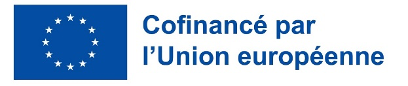 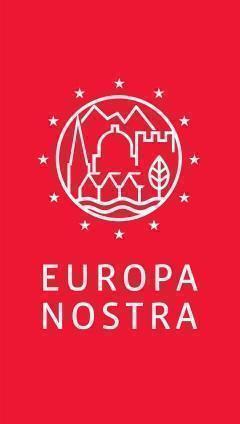 CONTACTS PRESSEEUROPA NOSTRAAudrey Hogan, Chargée de programme
ah@europanostra.org, T. +31 70 302 40 52Joana Pinheiro, Coordinatrice de la communicationjp@europanostra.org, M. +31 6 34 36 59 85COMMISSION EUROPÉENNE Sonya Gospodinovasonya.gospodinova@ec.europa.eu+32 2 2966953POUR EN SAVOIR PLUSCommuniqué de presse en plusieurs languesA propos de chaque lauréat :Information et commentaires du juryVidéos (en haute résolution)Photos & e-bannières (en haute résolution)Site internet Europe créative